26 мая состоялась  очередная учеба муниципальных служащих Администрации Дмитриевского района.На образовательное  занятие была приглашена начальник отдела Пенсионного фонда РФ по Дмитриевскому району – Лариса Александровна Басова, которая познакомила присутствующих с изменениями в пенсионном законодательстве. Об обязанностях, ограничениях и запретах, связанных с  муниципальной службой, рассказала заместитель Главы Администрации Дмитриевского района Наталья Ивановна Булеева.В ходе учебы также рассмотрели вопросы:- об исполнении бюджета муниципального района «Дмитриевский район» за 2021 год, информация Татьяны Ивановны Будниковой - заместителя начальника финансового управления района;- о новшествах в земельном законодательстве: «Гаражная амнистия» и «Дачная амнистия» проинформировал Сергей Анатольевич Тухленков - начальник отдела  по управлению муниципальным имуществом и земельными правоотношениями, ЖКХ и ТЭК.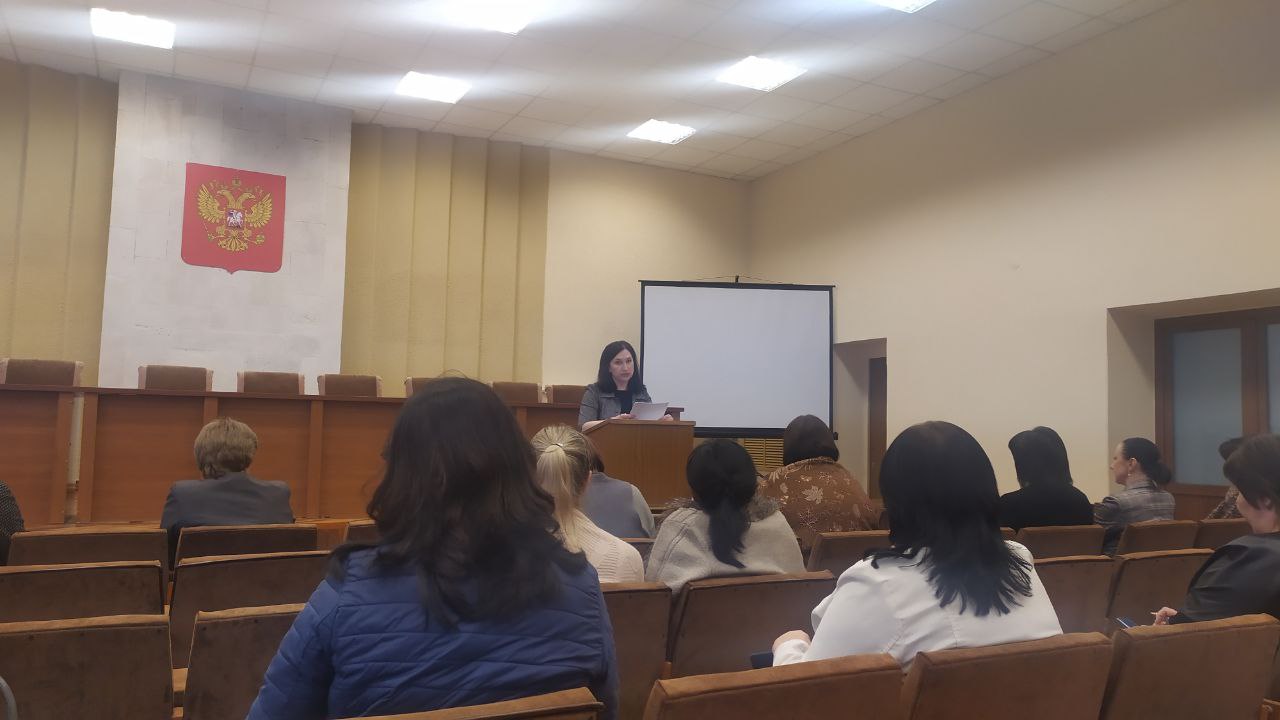 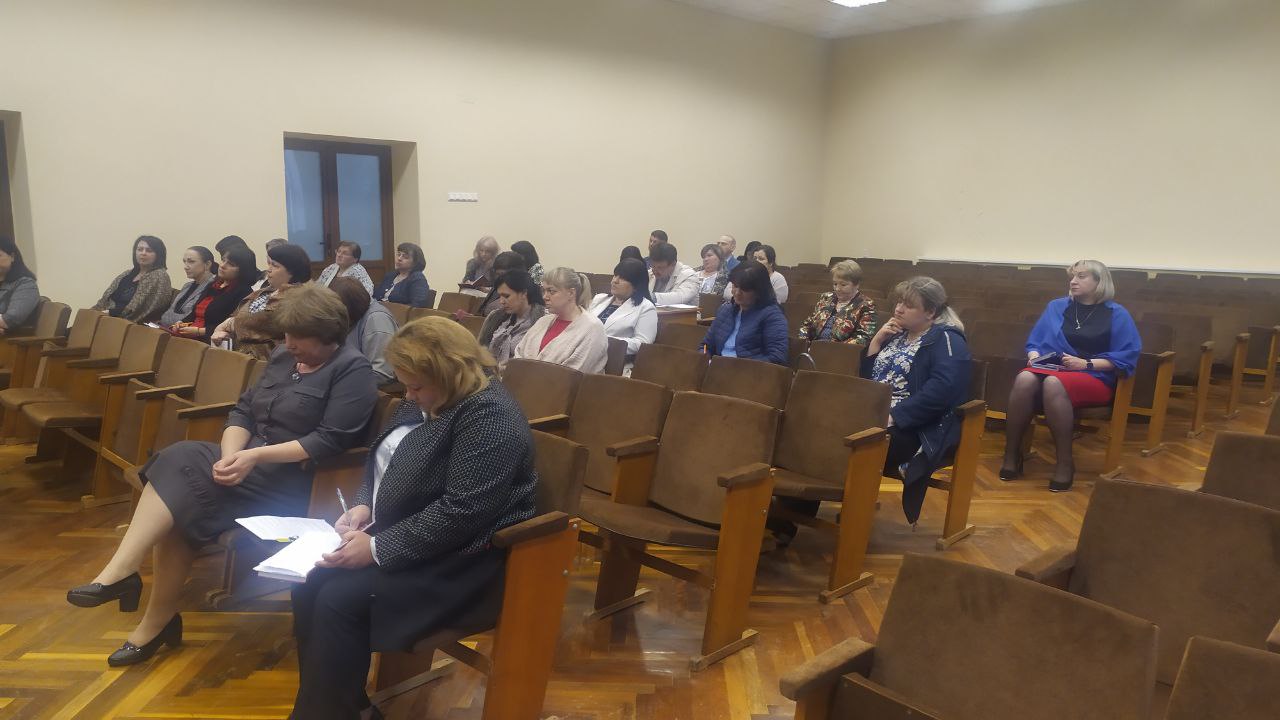 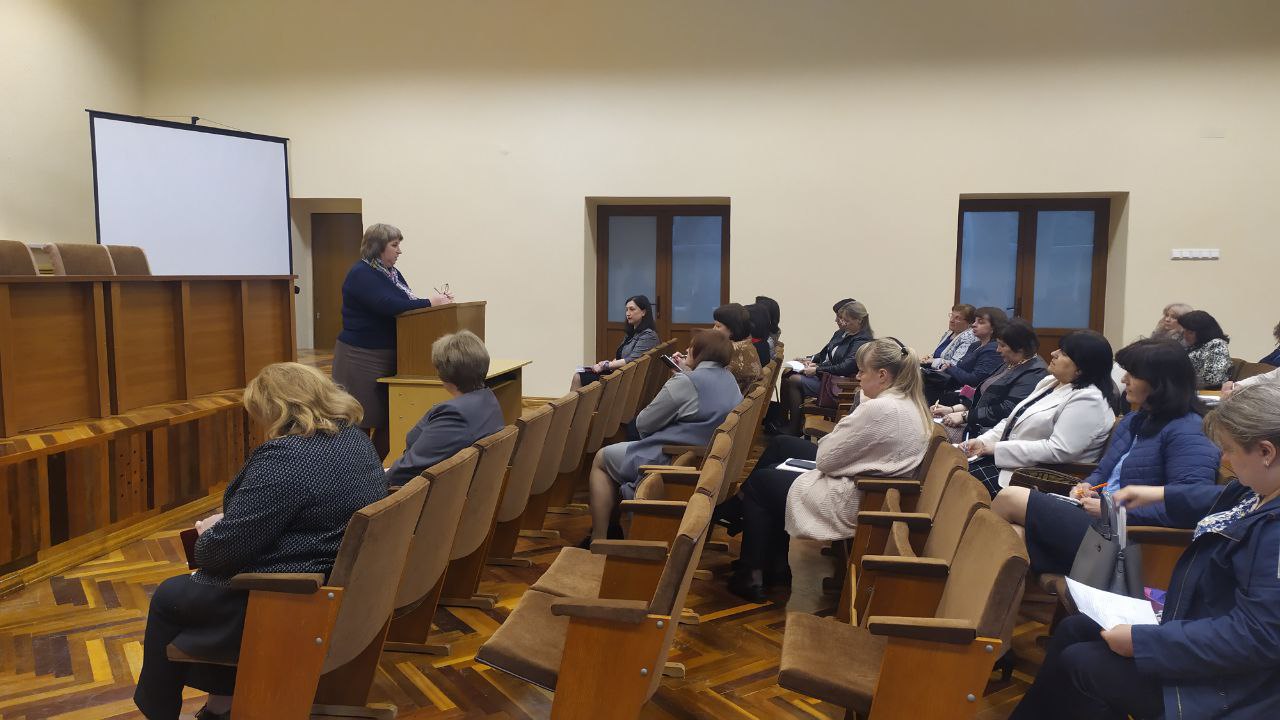 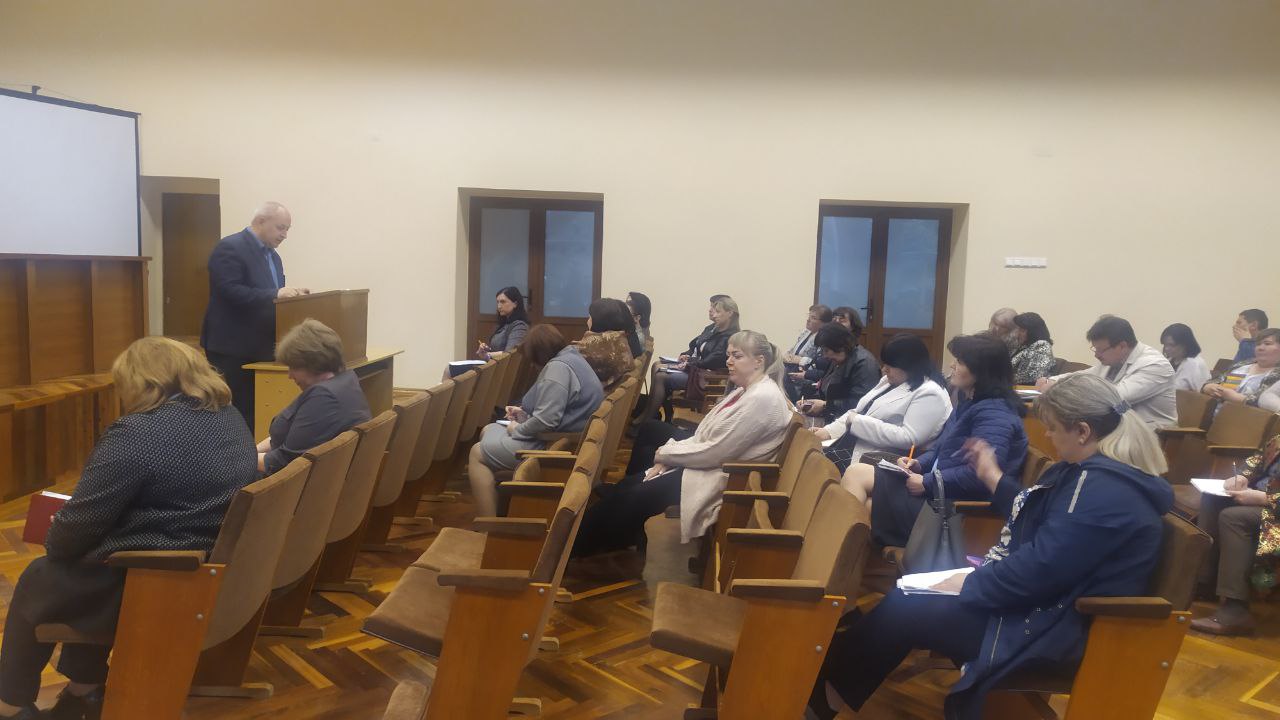 